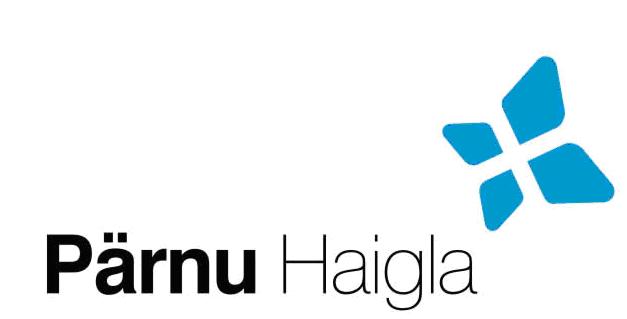 RISTIKU HAIGLAHOONE JAEAPTEEGI RUUMIDE ÜÜRILE ANDMINEENAMPAKKUMISE KUTSEPÄRNU 2022enampakkumise TingimusedEnampakkumise objektEnampakkumise (konkursi) objekti omanikuks ja enampakkumise korraldajaks on Sihtasutus Pärnu Haigla (edaspidi SAPH). Enampakkumise objektiks on Pärnus Pärnu Haigla peahoone I korruse fuajee  avalikus tsoonis asuv 86,8 m2 suuruse äripinna üürile andmine (edaspidi objekt). Äripinna plaan on üürileping projektis käesoleva dokumendi lisas 2.Pakkumise objekti sihtotstarve on üldapteek ravimiseaduse tähenduses.Üürilepingu periood 01. veebruar 2023 – 31. jaanuar 2028. Üüri enampakkumise alghind on 10 000 (kümme tuhat) eurot kuus. Üür sisaldab kõrvalkulusid vastavalt üürilepingu projektis (lisa 2) nimetatud tingimustele. Üüritasule ei lisata käibemaksu.Objekti allüürile andmine ei ole lubatud.OsalemineEnampakkumisel osalemine on lubatud üldapteegi tegevusloa tingimustele vastavatele ettevõtjatele.Pakkumine toimub kõikidele pakkujatele võrdsetel alustel, arvestades Eesti Vabariigi seaduste ja muude õigusaktide ning käesoleva konkursikutsega sätestatud tingimusi.SAPH ei võta arvesse pakkumist pakkujalt, kellel on:konkursi väljakuulutamise päeva seisuga õigusaktidest tulenevate riiklike maksude, tema elu- või asukoha kohalike maksude või sotsiaalkindlustuse maksete võlgnevus. SAPH kontrollib võlgnevusi avalikest andmebaasidest;SAPH ees võlgnevusi.SAPH ei hüvita pakkumuse koostamise ega esitamisega seotud kulusid.Pakkuja kohustub sihtotstarbelise tegevusega alustama esimesel võimalusel pärast kehtiva üldapteegi tegevusloa väljastamist ravimiseaduses ja selle alusel vastuvõetud õigusaktides kehtestatud korras, kuid mitte hiljem kui 01.04.2023. Pakkuja kohustub esitama kehtiva tegevusloa SAPH-le viivitamata pärast selle väljastamist, kuid mitte hiljem kui 01.04.2023. Tulenevalt riigis kehtestatud eriolukorrast, võib SAPH antud tähtaega pikendada.Pakkuja peab olema valmis osutama ruumides üldapteegi teenust minimaalselt tööpäeviti ajavahemikus kell 08.00–16.00. Erakorralised teeninduspunkti sulgemised (s.h sulgemise kestvus ning põhjused) tuleb kirjalikku taasesitamist võimaldavas vormis kooskõlastada SAPH-ga vähemalt 7 (seitse) päeva enne planeeritavat sulgemist äriruumide üürilepingu projektis (lisa 2) sätestatud tingimustel.Enampakkumisel esitatav pakkumusPakkumus peab olema esitatud eesti keeles.Pakkumuses esitada järgmised dokumendid:lisatud vormikohane pakkumus, koos pakkuja kinnitustega vastavuse kohta ravimiseaduse § 41 nõuetele; tõendid pakkuja vastavuse kohta ravimiseaduse § 41 nõuetele, eelkõige proviisori registreering Terviseameti proviisorite ja farmatseutide registris, tõend enamusosaluse kohta äriühingus, tõend üldapteegi juhatajana töötamise kohta;vabas vormis ülevaade pakkuja viimase kolme aasta tegevuse kohta. Soovi korral võib esitada reklaammaterjale.Pakkumus peab olema jõus vähemalt kuni 01.10.2023.Enampakkumise tagatisraha on 20 000 (kakskümmend tuhat) eurot, mis peab olema laekunud SA Pärnu Haigla arveldusarvele EE721010220014947013 SEB Pangas (selgitusega „Üürikonkursi pakkumuse tagatis“) enne käesoleva enampakkumise tingimuste punktis 1.4.1 nimetatud tähtaega. Enampakkumise võitja poolt tasutud tagatisraha loetakse üüri ettemakseks, mis kuulub tasaarveldamisele üürilepingu lõppemisel.Teistele enampakkumisel osalejatele tagastatakse tagatisraha 5 (viie) tööpäeva jooksul arvates enampakkumise võitja kinnitamisest.Juhul, kui enampakkumise parima pakkumise teinud isik ei sõlmi üürilepingut vastavalt käesolevas enampakkumise tingimustes ja selle lisades esitatule käesoleva enampakkumise tingimuste punktis 1.3.5 nimetatud tähtaja jooksul, on SAPH-l õigus lükata pakkumus tagasi ning sellisel juhul ei kuulu tagatisraha tagastamisele. Enampakkumisel osalemine tähendab pakkujapoolset valmisolekut sõlmida SAPH-ga käesoleva kutse lisas 2 toodud Üürileping hiljemalt 2 (kahe) nädala jooksul võitja kinnitamisest.Enampakkumise tulemuste selgitamise käikPakkumus esitada pakkuja esindusõigusliku isiku poolt digiallkirjastatult 08. detsembriks 2022 a. kell 11.00 aadressil ph@ph.ee. Pakkumust sisaldava e-kirjale esitatavad nõuded: e-kirja maht koos manustega ei või ületada 10 MB;kirja teemaks märkida - “Pakkumus enampakkumisele „Ristiku haiglahoone jaeapteegi ruumide üürileandmine”“; kirjakeha esimesel real peab olema tekst: „HOIATUS! LISATUD PAKKUMUST  MITTE AVADA EGA EDASI SAATA ENNE 08. DETSEMBRIT 2022 KELL 11.00!“; Pakkuja kontaktandmed, et hilinemise korral oleks võimalik pakkumust avamata tagastada (nimi või ärinimi, aadress, telefoni nr, e-posti aadress).SAPH võib punktis 1.4.1 nimetatud pakkumiste esitamise tähtaega vajadusel pikendada. Pakkumus loetakse nõuetele vastavaks, kui see on edastatud vastavalt punktides 1.4.1-1.4.2 nimetatud nõuete kohaselt, vormistatud vastavalt peatükis 1.3 esitatud tingimustele ning allkirjastatud pakkuja seadusliku esindaja poolt. Pakkumuse allkirjastamisel volitatud esindaja poolt tuleb lisada volikiri. Nõuetele mittevastavaid pakkumisi arvesse ei võeta.Kui kaks või enam pakkujat on teinud võrdse üürihinna pakkumuse, saavad võrdselt parima pakkumuse teinud pakkujad teha korrigeeriva üürihinna pakkumuse, mis ei tohi olla madalama hinnaga kui esialgne pakkumus. Juhul, kui ka korrigeeritud üürihindade esitamisel selgub, et pakkujad on esitanud võrdsed üürihinnad, valitakse parimaks pakkumuseks ajaliselt varem laekunud pakkumus.Pakkumusi hindab ja parima pakkumuse valib SAPH  juhatuse poolt määratud komisjon. Hindamiskriteerium on kõrgeim üüritasu. Enampakkumise võitja kinnitab SAPH juhatus.Kui konkursi võitja ei ole SAPH-st mittetulenevatel põhjustel allkirjastanud äriruumide üürilepingut hiljemalt punktis 1.3.5 määratud tähtajaks või SAPH poolt esitatud täiendavaks tähtajaks, on SAPH-l õigus konkurss nurjunuks tunnistada või kuulutada võitjaks ning sõlmida äriruumide üürileping konkursil paremuselt teise pakkumuse teinud pakkujaga.Enampakkumine ei ole SAPH-le siduv ning enampakkumiste hindamise komisjonil on õigus esitatud pakkumused üksikult või korraga tagasi lükata.Kui enampakkumise ajal ja/või järel SAPH vajab otsuse tegemiseks lisateavet, võib SAPH pakkujatele esitada täpsustavaid ja täiendavaid küsimusi ning päringuid.Konkursi kohta täiendavate selgituste saamiseks ja objektiga tutvumiseks kontakteeruda kirjalikult e-posti aadressil ph@ph.ee. Ettemaks ja kõrvalkuludÜürnik tasub lepingu sõlmimisel ettemaksu/tagatisraha kahe kuu üüri ulatuses, mis tasaarveldatakse lepinguperioodi lõpus.Üüritasu sisaldab SAPH poolt Üürnikule osutatavaid kommunaal- ja haldusteenuseid – soojusenergia, elektrienergia, vee- ja kanalisatsiooniteenused, üldvalve, prügivedu, üldkasutatavate ruumide kasutamine, üldkasutatavate ruumide koristus ja valve, hoone korrashoiukulud.InvesteeringudOma tegevuseks vajaliku sisustuse (sh. mööbel, seadmed jm vajalik) soetab Üürnik ise.Üüriobjekti kohandamine tegevusloa saamiseks vajalikele tingimustele on Üürniku kohustus.  Ümberehituste teostamise kord ning teostatud parenduste kuuluvus peale üürilepingu lõppemist on sätestatud Üürilepingu projektis.Objekti pinda on võimalik suurendada ca 5 m2 võrra (üürilepingu projekti lisas 1 plaanil punktiiriga märgitud alale). Objekti suurenemisel korrigeeritakse üüritasu vastavalt pakkumuses esitatud ruutmeetri hinnale.Reklaam ja kujundusÜürnikul on õigus kasutada oma kaubamärki ja kujunduselemente. Kõik objektilt väljapoole paistvad kujunduselemendid kooskõlastab Üürnik enne paigaldamist SAPH-ga.Kõik kasutatavad kujunduselemendid ja reklaamid kuuluvad finantseerimisele Üürniku poolt. SAPH logo või selle elementide kasutamisel ning reklaami kasutamisel on nõutav eelnev kirjalik kooskõlastus SAPH-ga.LisadPakkumuse vormÜürilepingu projektLisa 1 – pakkumuse vormRistiku 1 haiglahoone jaeapteegi ruumide üürile andmise enampakkumise tingimusedPakkumusPakkuja nimi: 			.....................Registri- või isikukood: 	.....................Juriidiline aadress: 		.....................E-posti aadress: 		.....................Tel nr: 				.....................Pakkuja kinnitused:Kinnitame, et oleme tutvunud enampakkumise tingimuste ja objektiga.Kinnitame, et käesoleva pakkumuse esitamisega võtame endale kohustuse sõlmida pakkumuse edukaks tunnistamise korral enampakkumise tingimuste kohane üürileping.Kinnitame, et omame kõiki ressursse enampakkumise tingimustes nõutu täitmiseks.Meie pakkumus on jõus kuni 01.10.2023.* Hind ei sisalda käibemaksu (KMS § 16 lg 2 p 2)(allkirjastatud digitaalselt)				…………..…nimi……………						……..esindusõiguse alus……				Hinnapakkumise sisuHind EUR *Üüritasu summa kuus... (summa sõnadega) eurot kuus